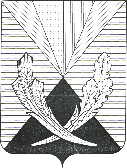 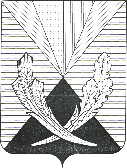 О внесении изменений в постановление администрациимуниципального района Челно-Вершинский от 11 мая 2021 №237«О создании, хранении, использовании и восполнении резерва материальных ресурсов муниципального района Челно-Вершинский для ликвидации чрезвычайных ситуаций муниципального характераВ соответствии с Федеральными законами от 21 декабря 1994 г. № 68- ФЗ «О защите населения и территорий от чрезвычайных ситуаций природного и техногенного характера», от 12 февраля 1998 г. № 28-ФЗ «О гражданской обороне», от 6 октября 2003 г. № 131 -ФЗ «Об общих принципах организации местного самоуправления в Российской Федерации», Постановления Правительства Российской Федерации от 25 июля 2020 г. № 1119 «Об утверждении Правил создания, использования и восстановления резервов материальных ресурсов федеральных  органов исполнительной власти для ликвидации чрезвычайных ситуаций природного и техногенного характера», от 21.05.2007 г. № 304 «О классификации чрезвычайных ситуаций природного и техногенного характера», Законом Самарской области от 09.12.2005 г. № 219-ГД «О защите населения и территорий Самарской области от чрезвычайных ситуаций природного и техногенного характера», постановлением Правительства Самарской области от 21.10.2010 г. № 499 «О создании, хранении, использовании и восполнении резерва материальных ресурсов Самарской	области для ликвидации чрезвычайных ситуаций межмуниципального и регионального характера» в целях экстренного привлечения необходимых материальных средств в случае возникновения чрезвычайных ситуаций, администрация муниципального района Челно-Вершинский Самарской области  ПОСТАНОВЛЯЕТ:Внести изменения в постановление администрации муниципального района Челно-Вершинский от 11 мая 2021 №237 «О создании хранении, использовании и восполнении резерва материальных ресурсов муниципального района Челно-Вершинский для ликвидации чрезвычайных ситуаций муниципального характера»приложение №2 «Номенклатура, объёмы резерва материальных ресурсов для ликвидации чрезвычайных ситуаций муниципального характера», изложить в следующей редакции:«НОМЕНКЛАТУРА И ОБЪЕМ
районного резерва материальных ресурсов
для ликвидации чрезвычайных ситуаций природного
и техногенного характераОпубликовать настоящее постановление в газете «Официальный вестник».Контроль за выполнением настоящего постановления возложить на первого заместителя главы района муниципального района Челно-Вершинский  Широкова А.С.Глава муниципального района   Челно-Вершинский							      В.А. КнязькинИсп. Мясников А.Ю.  Наименование материальных средствЕдиницаизмеренияЕдиницаизмеренияКоличествоКоличество1123344ПродовольствиеПродовольствиеПродовольствиеПродовольствиеПродовольствиеПродовольствиеПродовольствие1.1.Хлеб и хлебобулочные изделиякгкг50502.2.Мука пшеничнаякгкг32323.3.Макаронные изделиякгкг10104.4.Крупа гречневаякгкг10105.5.Крупа рисоваякгкг10106.6.Ветчина из индейкиштшт72727.7.Чайупаковокупаковок33338.8.Говядина тушеная высший сортштшт2702709.9.Сахаркгкг202010.10.Индейка тушенаяштшт727211.11.Каша гречневаяштшт343412.12.Каша рисоваяштшт222213.13.Каша рисовая со свининойштшт505014.14.Килька балтийскаяштшт484815.15.Вода питьевая л.л.909016.16.Паштетштшт484817.17.Консервы рыбныештшт96962. Хозяйственно-бытовые товары и предметы первой необходимости2. Хозяйственно-бытовые товары и предметы первой необходимости2. Хозяйственно-бытовые товары и предметы первой необходимости2. Хозяйственно-бытовые товары и предметы первой необходимости2. Хозяйственно-бытовые товары и предметы первой необходимости1.1.Рукавицыпарпар50502.2.Куртка летняя штшт50503.3.Штаны летниештшт50504.4.Кроватиштшт50505.5.Матрасы штшт50506.6.Подушкиштшт50507.7.Одеялоштшт50508.8.Наволочкиштшт50509.9.Пододеяльникиштшт505010.10.Миски глубокие металлическиештшт505011.11.Ложкиштшт505012.12.Кружкиштшт505013.13.Ведро оцинкованноештшт5514.14.Чайник металлическийштшт5515.15.Мыло и моющие средствакгкг1116.16.Зажигалкиштшт1001003. ГСМ3. ГСМ3. ГСМ3. ГСМ3. ГСМ3. ГСМ3. ГСМ1.Автомобильный бензин АИ-92Автомобильный бензин АИ-92Автомобильный бензин АИ-92тт0,22.Дизельное топливоДизельное топливоДизельное топливотт0,2                                                     4. Строительные материалы                                                     4. Строительные материалы                                                     4. Строительные материалы                                                     4. Строительные материалы                                                     4. Строительные материалы                                                     4. Строительные материалы                                                     4. Строительные материалы1.Доска необрезнаяДоска необрезнаяДоска необрезнаякуб. мкуб. м32.Лист профилированный Лист профилированный Лист профилированный кв. мкв. м253.ТопорТопорТопоршт.шт.24.Веревка страховочнаяспаспасательнаяВеревка страховочнаяспаспасательнаяВеревка страховочнаяспаспасательная м. м.205.Гвозди 100-150Гвозди 100-150Гвозди 100-150кг.кг.56.Мешки полипропиленовыеМешки полипропиленовыеМешки полипропиленовыешт.шт.1007.Труба водопроводнаяТруба водопроводнаяТруба водопроводнаям.м.508.ПесокПесокПесоккуб. мкуб. м109.ЩебеньЩебеньЩебенькуб. мкуб. м105. Медицинское имущество5. Медицинское имущество5. Медицинское имущество5. Медицинское имущество5. Медицинское имущество5. Медицинское имущество5. Медицинское имущество1.Аптечки первой помощиАптечки первой помощиАптечки первой помощиштшт25Средства связиСредства связиСредства связиСредства связиСредства связиСредства связиСредства связи1 Радиостанция УКВ переносная Радиостанция УКВ переносная Радиостанция УКВ переноснаяштшт22. Мегафон переносной Мегафон переносной Мегафон переноснойштшт2Средства освещенияСредства освещенияСредства освещенияСредства освещенияСредства освещенияСредства освещенияСредства освещения1.Фонари аккумуляторныеФонари аккумуляторныеФонари аккумуляторныештшт102.Фонари налобныеФонари налобныеФонари налобныештшт10